Pielikums Nr.2.7iepirkuma Nolikumam ID RTU-2015/56TEHNISKĀ SPECIFIKĀCIJAdaļa Nr.7: Mēbeļu piegāde aktu zāles vajadzībāmTehniskajā specifikācijā dotiem gabarīta izmēriem pieļaujamā pielaide ir +/- 10 mm, bet vienlaicīgi nodrošinot mēbeļu izvietošanu telpās saskaņā ar telpu plāniem.Attēlam ir informatīvs raksturs, taču vienlaicīgi saglabājot funkcionalitāti un kopējo tēlu visām mēbelēm un atbilstību tehniskajai specifikācijai.   Piegādes vieta – Rīga, Kronvalda bulv. 1Nr.MĒBELES SHĒMAMĒBELES SHĒMAMĒBELES SHĒMAAPRAKSTSSKAITS1.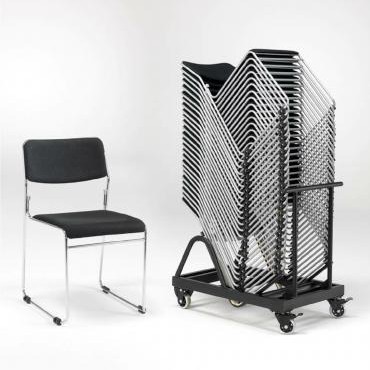 Konferenču  krēsli  ar  ratiņiem  krēslu  pārvadāšanaikomplektā  20  krēsli;atzveltnes augstums=760mm;sēdekļa augstums=460mm;sēdekļa dziļums=500mm;sēdekļa platums=440mm;materiāls  - audums,krāsa  - melna;rāmja materiāls - metāls, hromēts;statīvs - melns.8  komplekti: 8x20=160krēsli2.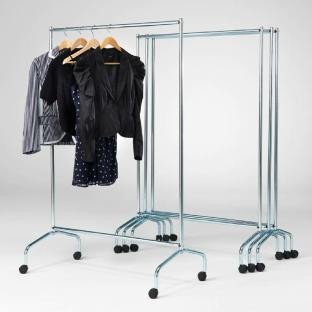 Statīvs  drēbju  karināšanai  uz  riteņiemstatīvus  iespējams  kompakti  sabīdīt  kopā,4  riteņi, Ø 50mm;Izgatavots  no  hromēta  cauruļveida metāla;augstums = 1580mm;dziļums = 580mm;platums = 1050mm;svara izturība = 100kg.16 gab.3.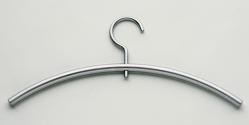 Pleciņi  drēbju  karināšanai- izgatavoti  no  hromēta  metāla.160 gab.4.Lektora  tribune  ar  diviem  plauktiemmetāla  konstrukcija  ar  MDF  plauktiem;augstums = 1190mm;pamatnes izmērs=590x430mm;statīva krāsa - melna;riteņi Ø50mm, 4 gab., melni, ar fiksatoru.1 gab.4.Lektora  tribune  ar  diviem  plauktiemmetāla  konstrukcija  ar  MDF  plauktiem;augstums = 1190mm;pamatnes izmērs=590x430mm;statīva krāsa - melna;riteņi Ø50mm, 4 gab., melni, ar fiksatoru.1 gab.5.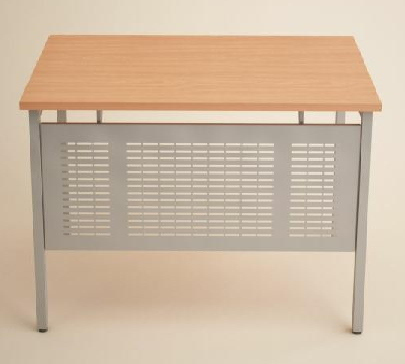 Galds  ar  priekšējo  nosegpaneligalda  virsma – kokskaidu  plāksne 1450x750mm, laminēta,  biezums - 25mm,  ar  2mm biezu ABS malu;galda  augstums = 750mm;galda  kājas - 4gab.  metāla,  melnā krāsā, plastikāta pamatne (augst.reg.+25mm);rāmis – metāla  stienis;priekšējais  nosegpanelis - metāla,  melnā krāsā.2 gab.